Nr rejestru ADR.270.79.2019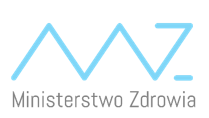 Zamawiający zaprasza do złożenia ofert na Świadczenie usług kodowanego dostępu do serwisu monitoringu mediów. Opis Przedmiotu zamówienia stanowi załącznik nr 1. Odpowiedź w postaci oferty cenowej Zamawiający przyjmuje w nieprzekraczalnym terminie do dnia 22.03.2019 r., godz. 12:00, w formie elektronicznej na adres: zamowieniapubliczne@mz.gov.pl Oferty muszą zawierać cenę brutto oraz dokumenty wymagane od wykonawcy zgodnie z Formularzem ofertowym stanowiącym Załącznik nr 2 do pisma. Złożone oferty muszą być ważne przez okres 30 dni od dnia ich przesłania. W tym terminie Zamawiający może zawrzeć umowę w przedmiocie zapytania ofertowego w  oparciu o ceny zaproponowane w wybranej ofercie – Wzór umowy stanowi Załącznik nr 3 do pisma.Zamawiający przy wyborze oferty będzie kierował się kryterium:40% - Cena60% - Funkcjonalność platformy, na której będą zamieszczane materiały i narzędzia umożliwiającego generowania newsletteraJeżeli nie można wybrać oferty najkorzystniejszej z uwagi na to, że dwie lub więcej ofert przedstawia taki sam bilans kryteriów oceny ofert, Zamawiający spośród tych ofert wybierze ofertę z najniższą ceną.Do oceny funkcjonalności portalu internetowego Wykonawca udostępni na max. 2 dni roboczych od dnia złożenia oferty tymczasowe hasło do portalu internetowego za pomocą którego będą świadczone usługi monitoringu mediów: (adres, login i hasło -  należy wpisać na formularzu ofertowym w polu UWAGI)DOKUMENTY WYMAGANE OD WYKONAWCYKRS Aktualny odpis z Rejestru Przedsiębiorców.Oświadczenie Wykonawcy, że zapoznał się z opisem przedmiotu zamówienia 
i potwierdza spełnienie wszystkich zawartych w niej wymogów.Wykaz wykonanych usług w zakresie niezbędnym do wykazania spełniania warunku wiedzy i doświadczenia w okresie ostatnich trzech lat przed upływem terminu składania ofert. Jeżeli okres prowadzenia działalności jest krótszy - podanie odbiorców z załączeniem dokumentu potwierdzającego, że te usługi zostały wykonane lub są wykonywane należycie.Kopie dokumentów/umów z wydawcami prasy .Zamawiający zastrzega sobie prawo zażądania od Wykonawców udostępnienia testowej wersji zaoferowanego systemu zarządzania treścią (na okres 2 dni) po otwarciu ofert. System może zostać udostępniony on-line. Wykonawca zapewni asystę telefoniczną i e-mailową w trakcie przeprowadzanych przez Zamawiającego testów. Przeprowadzone testy umożliwić mają weryfikację spełnienia przez oferowany system wymagań wskazanych w ofercie. Wykonawca, do którego Zamawiający zwróci się z prośbą o dostarczenie testowej wersji zobowiązany będzie do udostępnienia jej w terminie 2 dni od daty przesłania mu pisemnego zapotrzebowania MZ. Udostępniony do testów system musi być w pełni zgodny z ofertą. Wersję testowa platformy internetowej. Platforma powinna zawierać w szczególności  elementy/parametry:materiały RTV, prasowe oraz internetowe dla hasła „ministerstwo Przedsiębiorczości i Technologii” (w ramach hasła powinny być także uwzględnione materiały zawierające hasło „minister przedsiębiorczości i technologii”). Platforma powinna zawierać aktualnie agregowane materiały z co najmniej 2 dni; narzędzie umożliwiające generowanie codziennego newslettera. Zamawiający zastrzega sobie możliwość przetestowania funkcjonalności generowania newslettera w trakcie oceny merytorycznej, poprzez wysyłkę newslettera na adres Zamawiającego.wersję mobilną platformy internetowej;wyszukiwarkę materiałów na platformie internetowej;DODATKOWE WARUNKIZamawiający zastrzega prawo do unieważnienia postępowania bez podania przyczyny w trakcie jego trwania w przypadku zaistnienia niemożliwej wcześniej do przewidzenia okoliczności prawnej, ekonomicznej, technicznej lub wystąpienia siły wyższej, za którą żadna ze stron nie ponosi odpowiedzialności, w szczególności gdy:postępowanie obarczone jest niemożliwą do usunięcia wadą; wystąpiła istotna zmiana okoliczności powodująca, że przeprowadzenie postępowania lub wykonanie zamówienia nie leży w interesie Zamawiającego.Wykonawcom biorącym udział w postepowaniu nie przysługują z tego tytułu prawa do jakichkolwiek roszczeń w stosunku do Zamawiającego.Zamawiający zastrzega sobie prawo do rezygnacji z realizacji zamówienia i nie zawarcia umowy po rozstrzygnięciu ogłoszeniu wyników rozeznania bez podania przyczyny. Zamawiający zastrzega również, że rozstrzygnięcie wyników rozeznania nie kreuje obowiązku zawarcia umowy i nie może stanowić podstaw do zaciągania zobowiązań przez wybranego Wykonawcy ani do roszczeń z jego strony względem Zamawiającego.Jeżeli informacje i dokumenty zawarte w ofercie stanowią tajemnicę przedsiębiorstwa w rozumieniu przepisów o zwalczaniu nieuczciwej konkurencji, należy wskazać, że nie mogą być one udostępniane. W przypadku utajnienia oferty Wykonawca nie później niż w terminie składania ofert zobowiązany jest wykazać, iż zastrzeżone informacje stanowią tajemnicę przedsiębiorstwa, w szczególności określając, w jaki sposób zostały spełnione przesłanki, o których mowa w art. 11 pkt 4 ustawy z 16 kwietnia 1993 r. o zwalczaniu nieuczciwej konkurencji, zgodnie z którym tajemnicę przedsiębiorstwa stanowi określona informacja, jeżeli spełnia łącznie trzy warunki:ma charakter techniczny, technologiczny, organizacyjny przedsiębiorstwa lub jest to inna informacja mającą wartość gospodarczą;nie została ujawniona do wiadomości publicznej;podjęto w stosunku do niej niezbędne działania w celu zachowania poufności.Zamawiający zastrzega, że całościowa oferowana cena stanowi informację publiczną w rozumieniu przepisów ustawy o dostępie do informacji publicznej i w przypadku zastrzeżenia jej przez Wykonawcę jako tajemnicy przedsiębiorstwa lub tajemnicy przedsiębiorcy jego oferta zostanie odrzucona.Zamawiający dopuszcza składanie ofert sporządzonych wyłącznie w języku polskim.Zamawiający nie dopuszcza składania ofert częściowych.  Zamawiający nie dopuszcza składania ofert wariantowych. Oferty złożone po terminie nie będą rozpatrywane. W celu zapewnienia porównywalności ofert Zamawiający zastrzega sobie prawo do skontaktowania się (telefonicznie, e-mailowo) z Wykonawcami, których dokumenty będą wymagały uzupełnienia, wyjaśnienia lub doprecyzowania.Jednocześnie Zamawiający informuje, że fakt przesłania ofert cenowych będących odpowiedzią na zapytanie ofertowe nie zobowiązuje Zamawiającego do zawarcia z jednym z Oferentów umowy, nawet, jeśli jego oferta okaże się najkorzystniejsza. Zamawiający nie przewiduje zwrotu kosztów za przygotowanie i przesłanie oferty oraz informuje, że skontaktuje się tylko z wybranymi Oferentami.Wykonawca składając ofertę poświadcza, że rozumie treść zapytania ofertowego i nie wnosi zastrzeżeń.Data19.03.2019Wykonawca-DotyczyŚwiadczenie usług kodowanego dostępu do serwisu monitoringu mediów